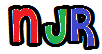                     Der, die  oder das?   Welcher  Artikel  passt   zu  welchem  Körperteil?  Fülle die Tabelle aus!	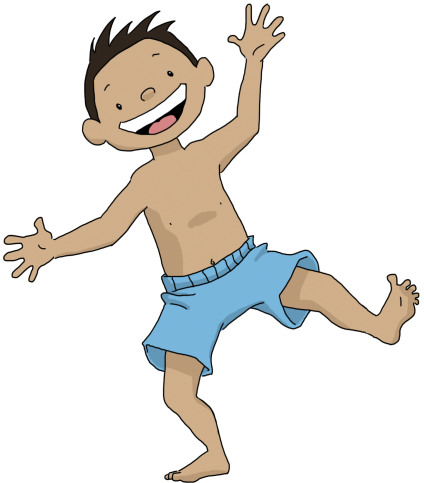 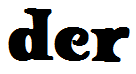 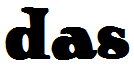 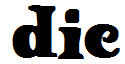 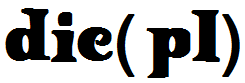 